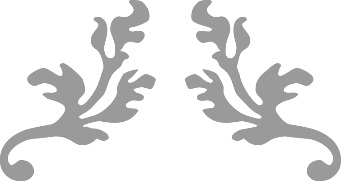 学生使用手册天津工业大学学生就业指导中心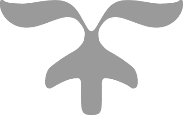 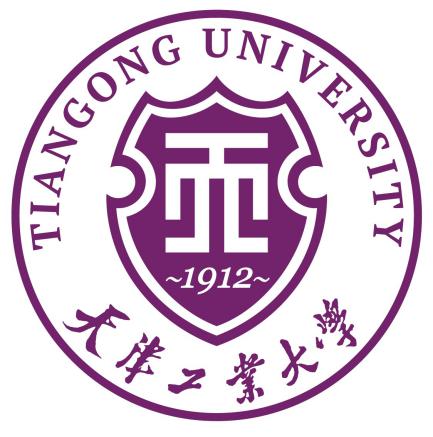 目  录一、系统介绍	1二、PC端操作流程	1（一）用户登录	1（二） 基础信息	3（三）升学信息	7（四）就业信息	9（五）就业方案校对	10（六） offer列表	12（七）就业协议	13（八）生涯咨询	16（九）个人简历	19（十）职位推荐	21（十一）毕业去向企业	21（十二）投递简历记录	22三、微信端操作流程	23（一）关注微信平台	23（二）登录系统	23（三）信息填写	25（四）个人简历	26（五）就业方案校对	26（六）标签设置	26（七）定制信息	27（八）每日精准推送	27四、其他	28一、系统介绍天津工业大学就业指导中心”就业协议”在线签署平台是为响应国家“十三五”规划，及教育部相关政策指导文件，为使学校、毕业学生、企业三方实现协议电子化，充分利用互联网+就业新模式，采用青年学生喜闻乐见的形式，不断丰富精准对接服务内容。广泛利用手机等移动终端，开展订制服务，根据毕业生不同阶段需求和求职意愿，精准推送相应的就业政策、岗位信息、指导服务，实现就业服务个性化、差异化。实行“一生一策”动态管理，通过开展个性化辅导、精准岗位信息推送，做到精准帮扶，帮助他们尽快实现就业创业。二、PC端操作流程（一）用户登录  1、 打开浏览器，进入天津工业大学就业指导中心官网，点击右上角“就业管理系统登录”进入登录界面。如下图：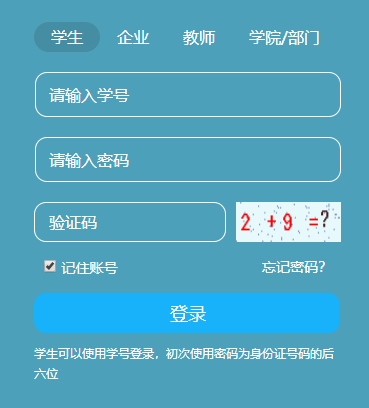 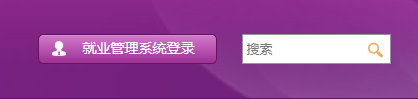 备注：在“学生”选项卡中输入本人“学号”、“密码”（初始密码为本人身份证号码后6位，最后一位为X的，区分大小写）、并输入正确验证码后，点击“登录”按钮，进入系统首页。如下图：首页可查看投递简历、收到的offer、我的预约、就业协议进度、生涯咨询、投递简历记录、职位推荐、往届毕业生毕业去向企业；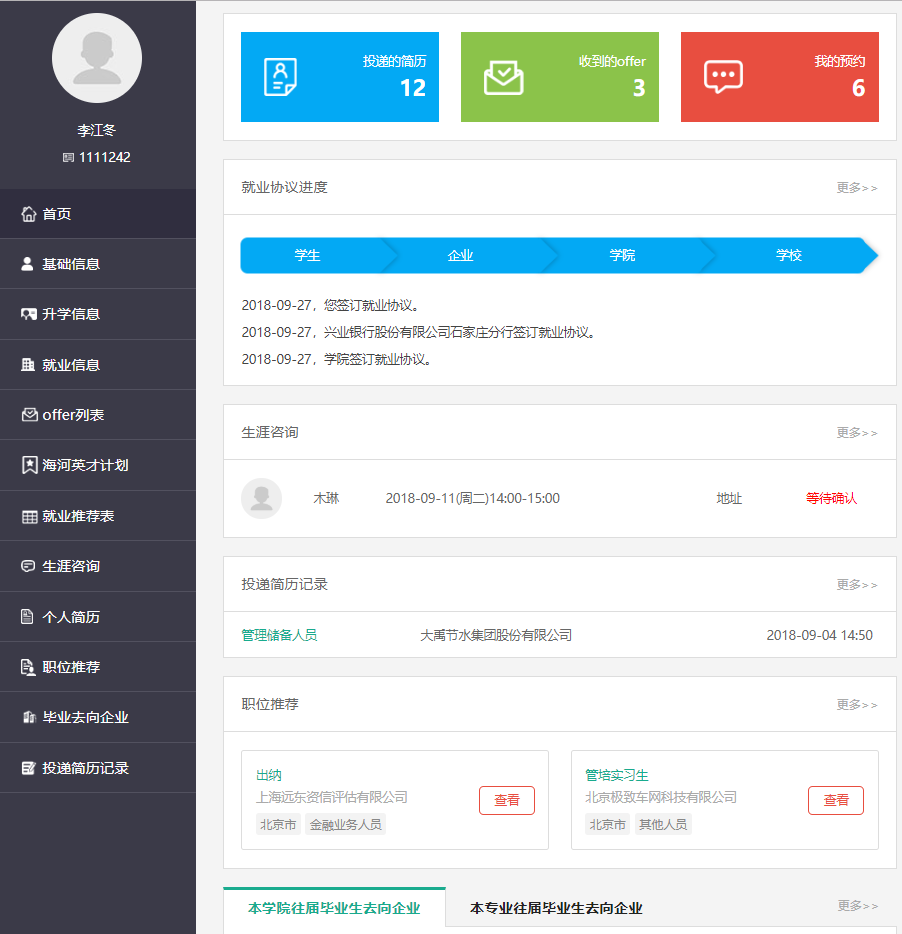 基础信息   2.1 基础信息查看基础信息，如需添加、修改、删除等操作，请向下滑动页面，点击页面下方“编辑”按钮。部分内容如下图：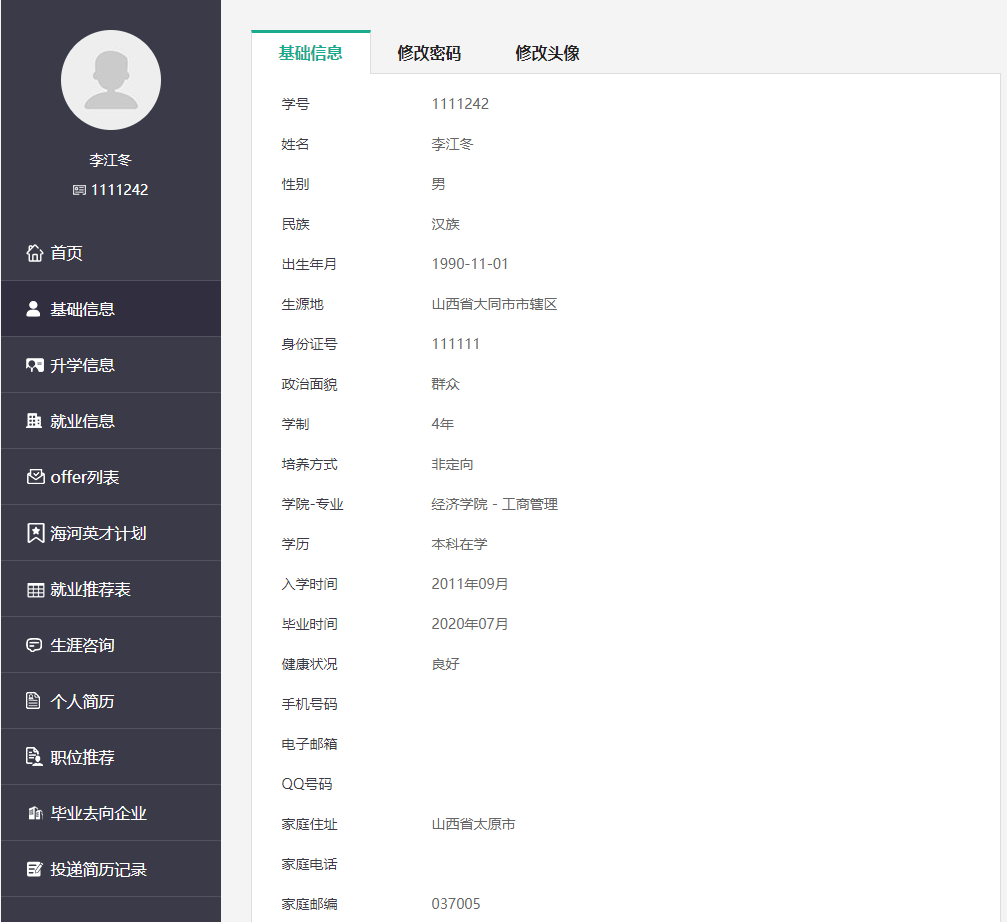 点击编辑按钮，页面进入可编辑状态，修改、添加、删除对应选项的信息，编辑完成后，点击页面下方的“提交”按钮，保存编辑的内容。部分内容下图：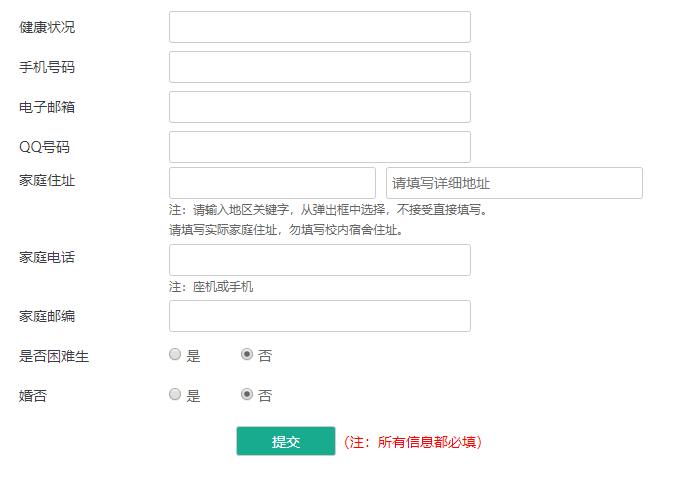 备注：这里需要注意的是：身份证及生源地等信息只有在学校规定的生源校对期间才可以更改，并且在确认无误提交后，不能二次修改。如下图所示为生源校对期间才能更改的信息；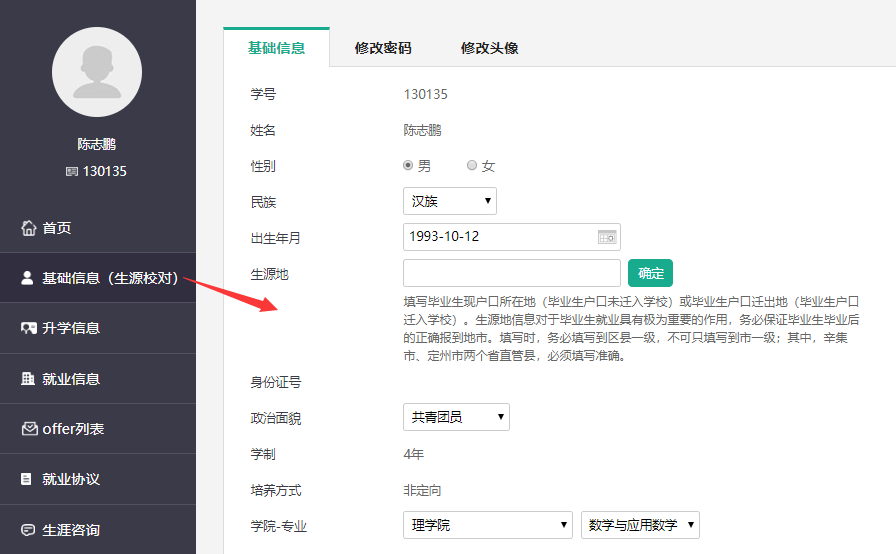  2.2修改密码     点击修改密码项填写新密码点击提交，如下图：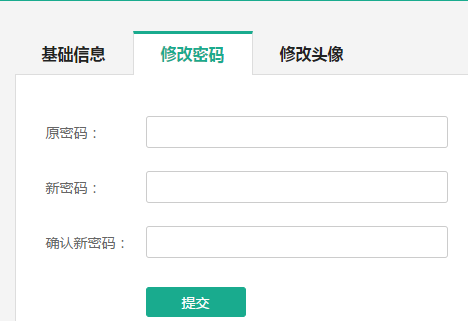 2.3 修改头像点击修改头像项，可点击选择文件上传头像，如下图：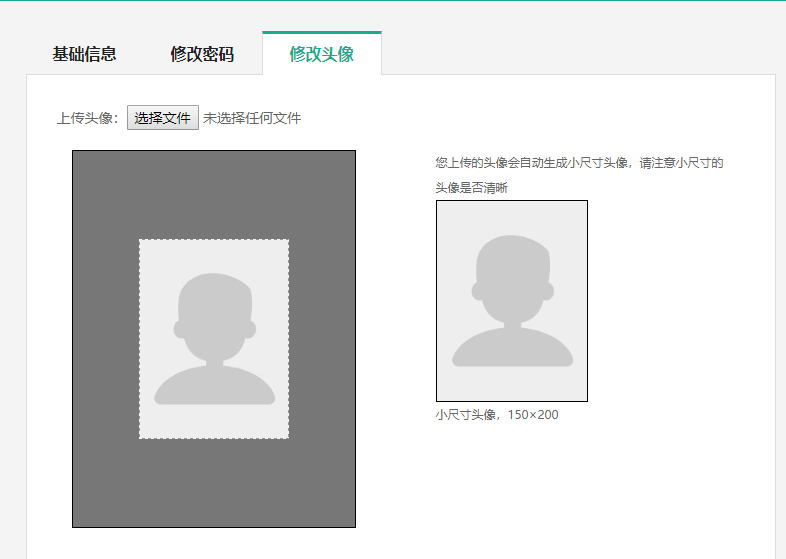 （三）升学信息点击左侧“升学信息”按钮，进入“升学信息”页面。根据学生当前学历情况，显示对应选项卡：“保研信息/保博信息”、“考研信息/考博信息”、“出国信息”，如下图：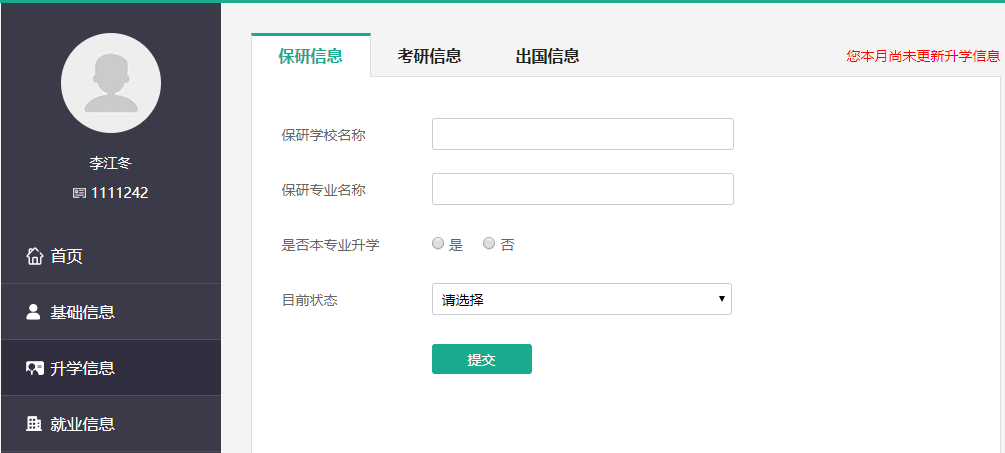 根据本人情况，填写对应的选项卡信息，填写成功后，点击“提交”按钮，保存信息。如下图所示考研信息填写：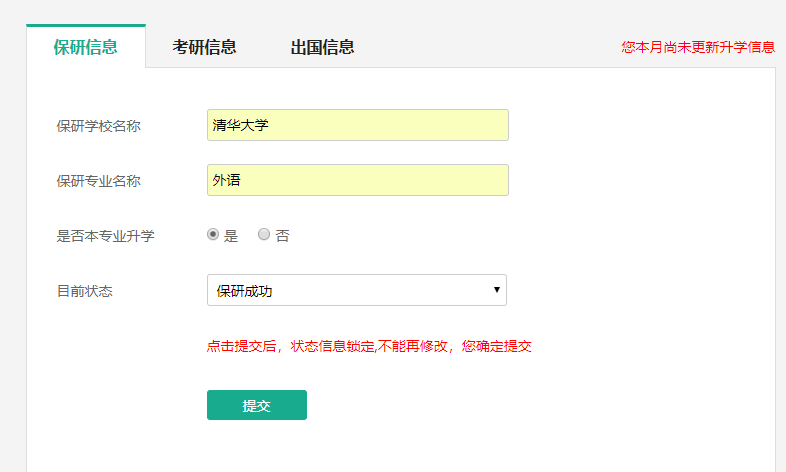 备注：以上三个选项卡信息如果状态为”XX成功”，则系统自动锁定，需取消锁定后才能修改,如下图所示的状态为：“保研成功”。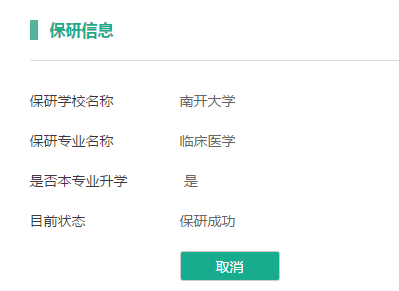 （四）就业信息点击左侧“就业信息”按钮，进入“就业信息页面”。如下图：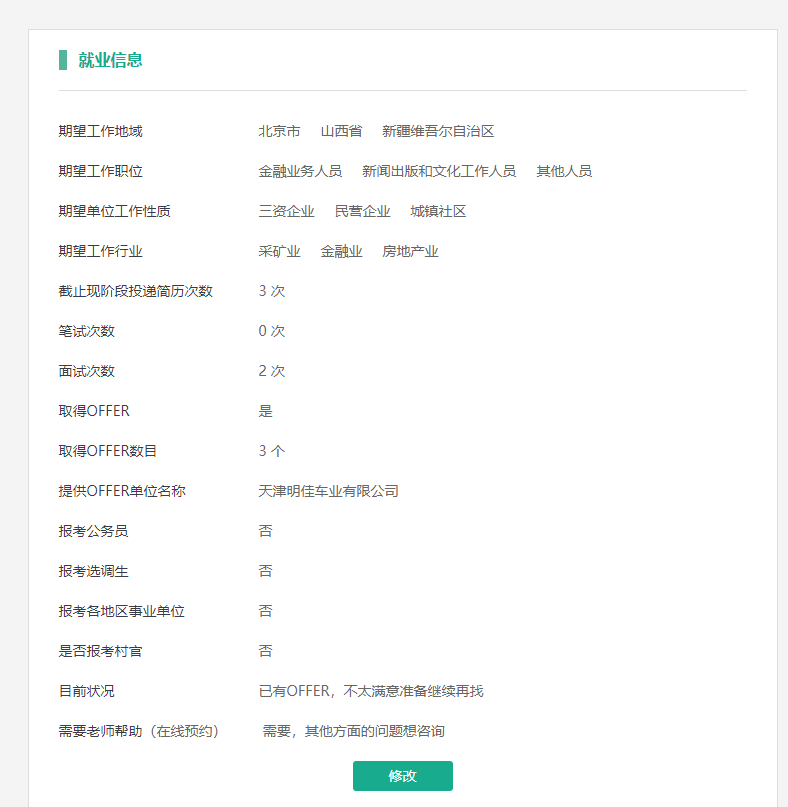 修改就业信息：点击修改按钮进入修改页面，填写完成后，点击“提交”按钮，保存信息。如下图修改页面：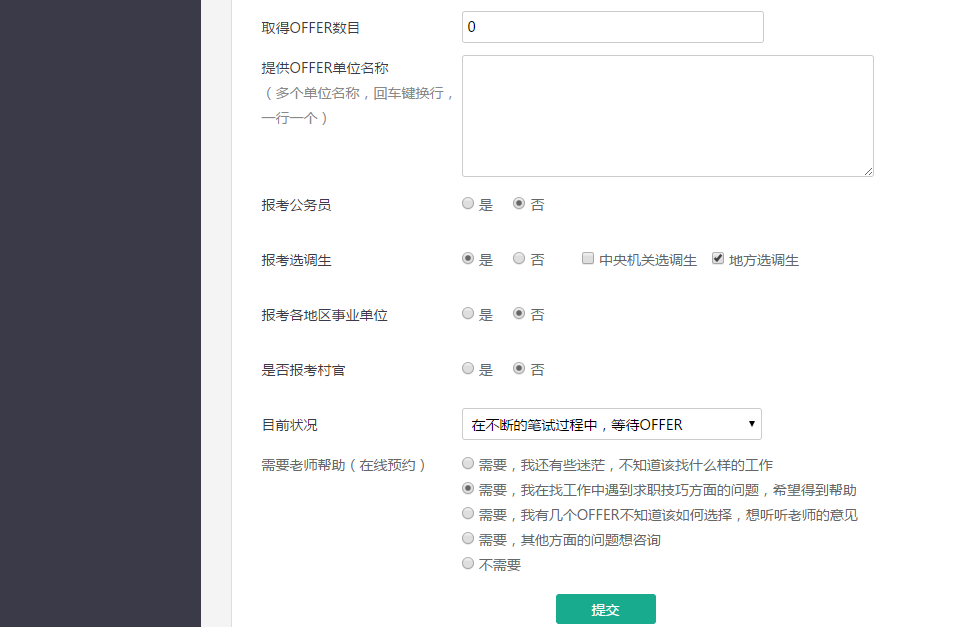 （五）就业方案校对   	注意：只有在学校规定的就业方案校对期间，左侧导航栏才会显示“就业方案校对”按钮，点击进入就业方案校对页面，根据页面的具体显示内容校对，确认无误后点击提交。说明：原值：是学校统计的学生的就业方案信息；          新值：若原值有误，在新值一栏填写正确信息；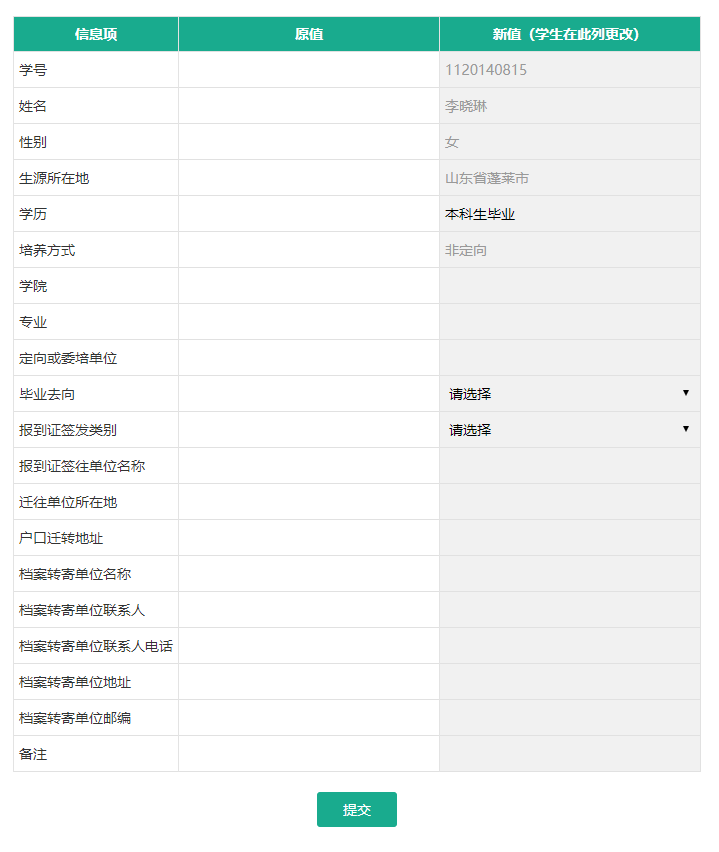 offer列表 点击左侧“offer列表”按钮，进入此页面，会显示所有企业发送的offer信息，如下图：点击查看按钮，进入offer 详情页，如下图所示：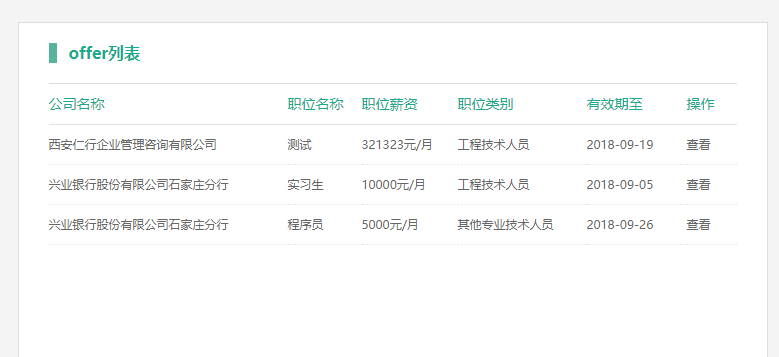 注：学生在此页面申请签订就业协议；如果offer已过期，则不能签订就业协议；如果此学生还未签订就业协议，则会显示签订就业协议按钮，点击即与此企业签订就业协议；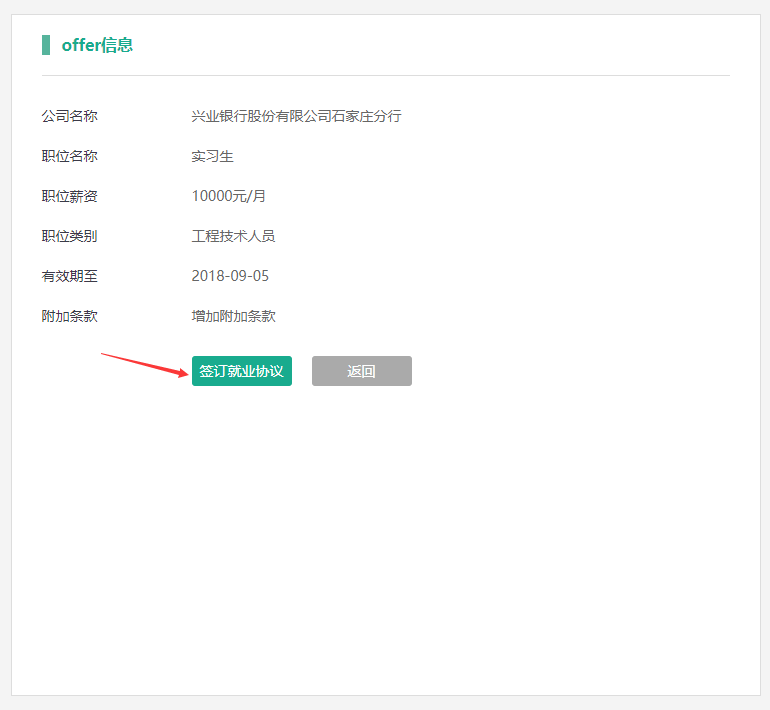 （七）就业协议  7.1 就业协议     点击左侧“就业协议”按钮，进入此页面。如果还未在offer列表进行签约，则页面会如下图所示：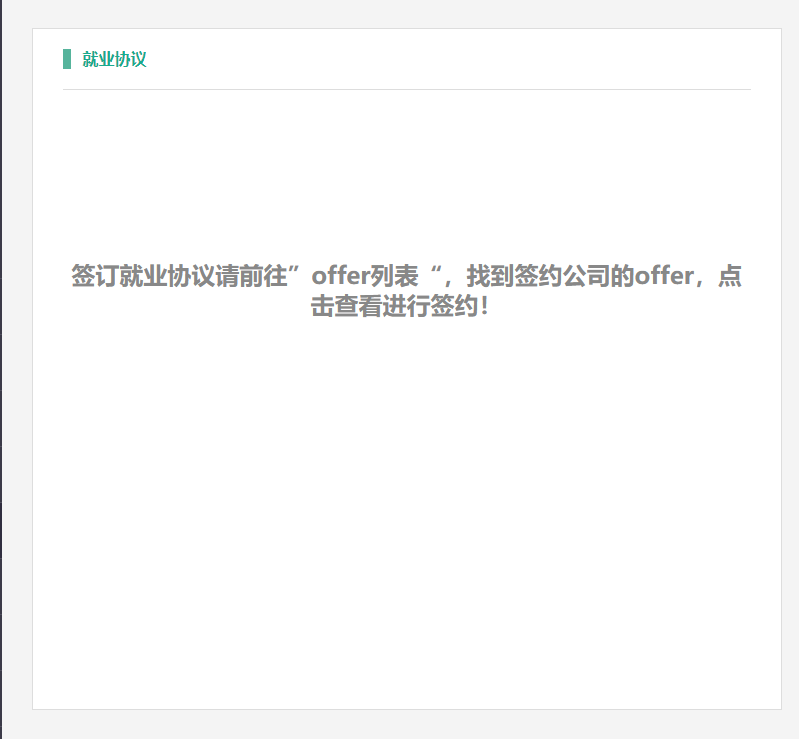 备注：培养方式为定向、国防生、委培的学生，则无权限进入此页面。就业协议签订流程：学生申请就业协议：学生在offer列表完成就业协议的申请，等待企业，学院，学校的逐级通过，如下图：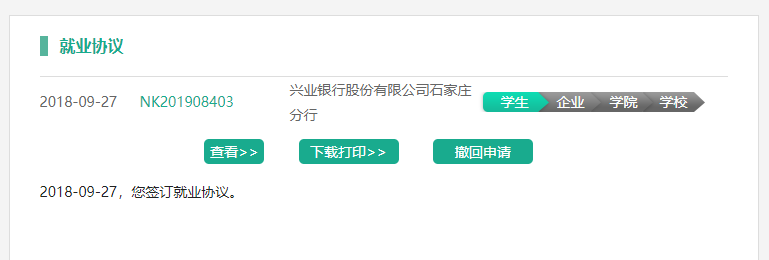 （1）查看： 点击“查看”按钮，可以在线预览“天津工业大学本科（研究）生就业协议书”。（2）下载打印: 下载“就业协议书”的PDF文件版本；（3）撤回申请：如果已申请的就业协议有变动，在企业未通过之前可点击“撤回申请”按钮；2.就业协议签订完成逐级通过后，就业协议签订完成，如下图：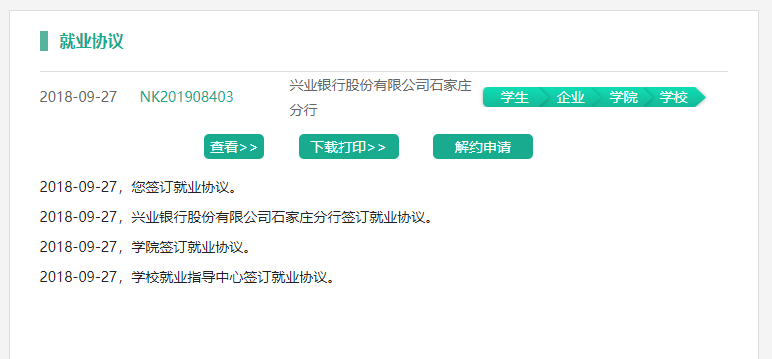 （1）查看：在线预览“天津市普通高校毕业生及毕业研究生就业协议书”。部分内容如下图：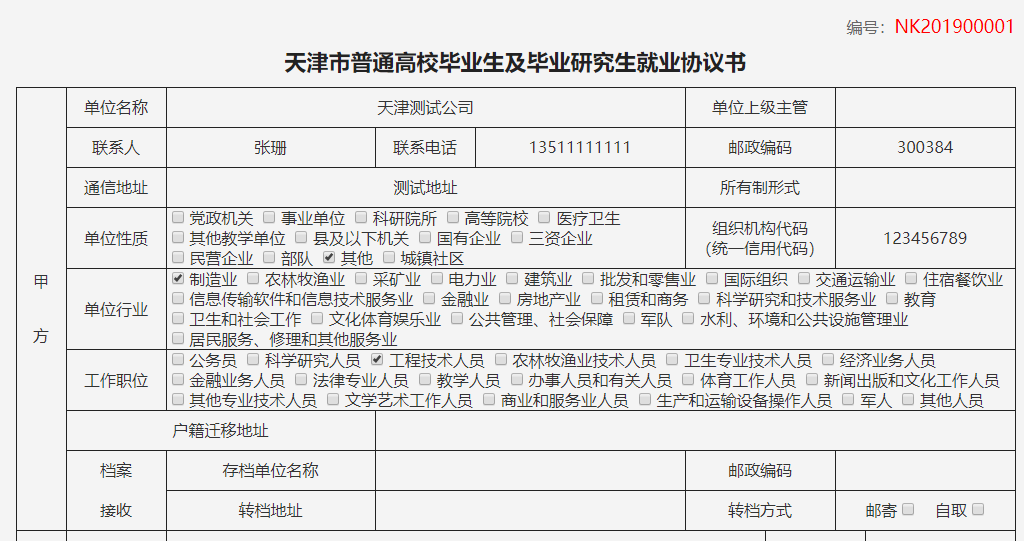 （2）解约申请：针对于同学在使用过程中操作失误、线下企业招聘发生变化等等情况，我们设计了“线上解约流程”，在协议签订后，如需解约，可点击解约申请按钮，学院、企业、学校逐级依次审批通过后，线上解约成功。解约过程如下图：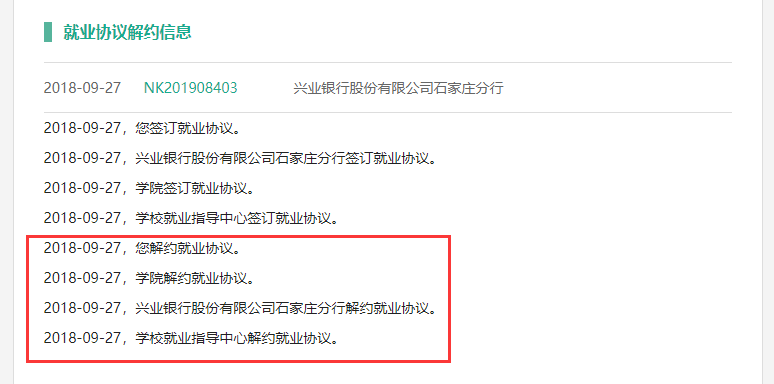 备注：签订完成的就业协议只能解约一次，若已经解约一次后，系统自动锁定为不能解约，再次签订就业协议后则无解约申请按钮，如有问题则需联系就业指导中心负责人；7.2签约人才异地存档。根据不同学生的需求、企业的要求，在就业协议经过本人、企业、学院、学校通过后，可点击就业协议页面上的“签约人才”按钮，并在下方查看企业审批情况。如下图：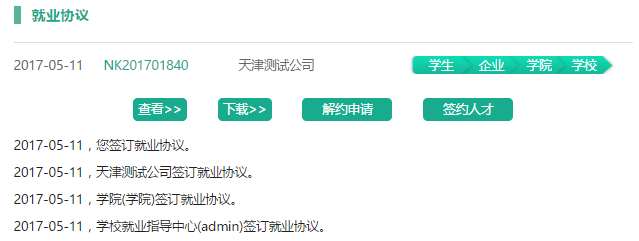 注意：只有在学校规定的签约人才期间，申请签订就业协议后此页面才会显示“签约人才”按钮；点击“签约人才”按钮：并在下方查看企业审批情况。签订流程同就业协议的签订流程；如下图：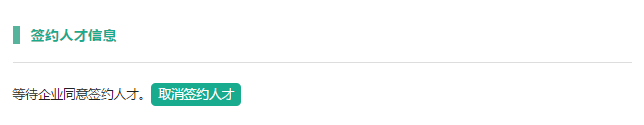 取消签约人才：如果已申请的签约人才有变动，可点击“取消签约人才”按钮；（八）生涯咨询点击左侧“生涯咨询”按钮，进入“生涯咨询”页面。如下图：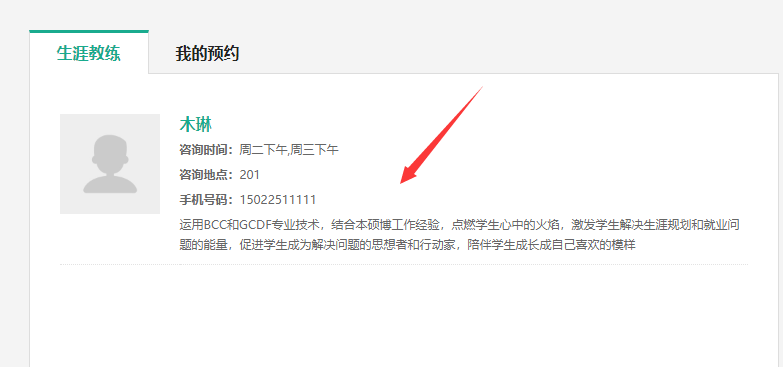 8.1 生涯教练点击生涯教练的信息（箭头所指区域），可以查看生涯教练的基础信息，以及咨询时间，进行就业、心理等多方面信息的咨询。选择咨询类型、咨询时间、填写面谈表后点击提交后预约成功，部分内容如下图：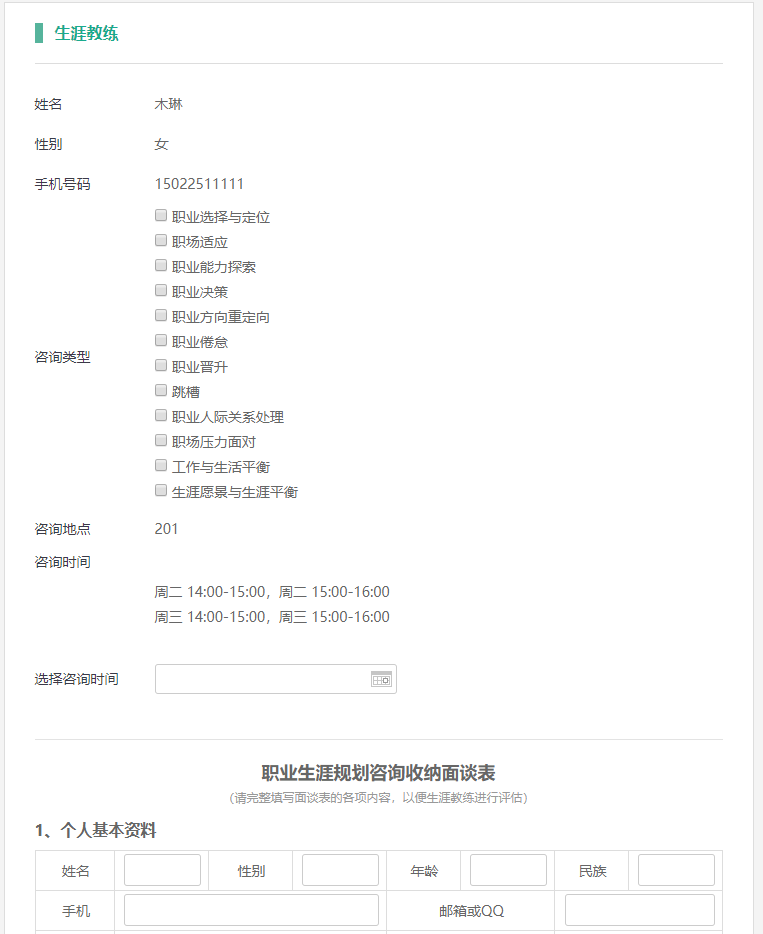 8.2 我的预约点击“我的预约”项可查看我预约的咨询，如下图所示：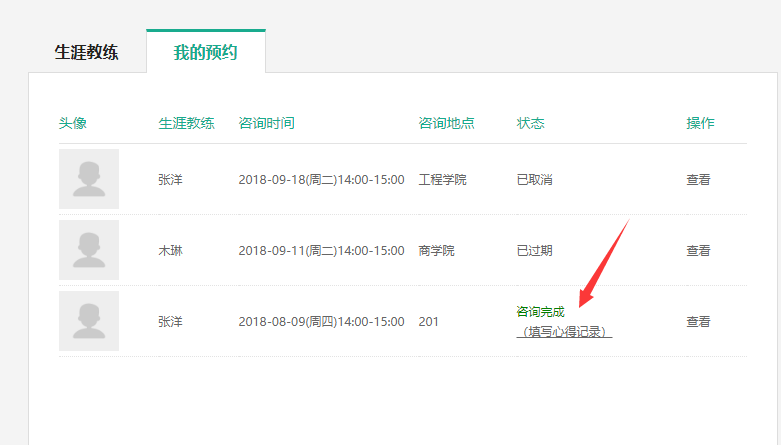 状态：预约后等待确认，状态为咨询完成后，点击填写心得记录，填写如下图所示表格；	操作：点击查看，可查看预约的咨询内容及填写的面谈表；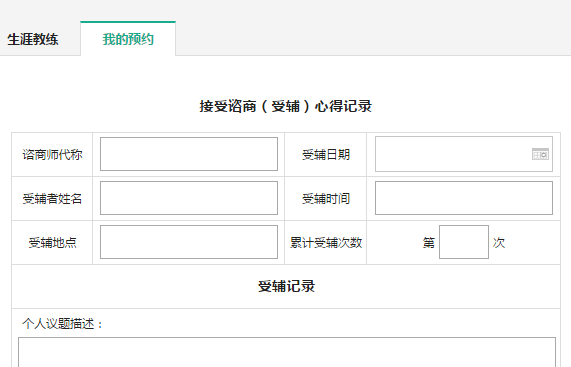 （九）个人简历1、添加电子简历，可将简历设置为公开或者删除；简历通过后才可下载简历；如下图：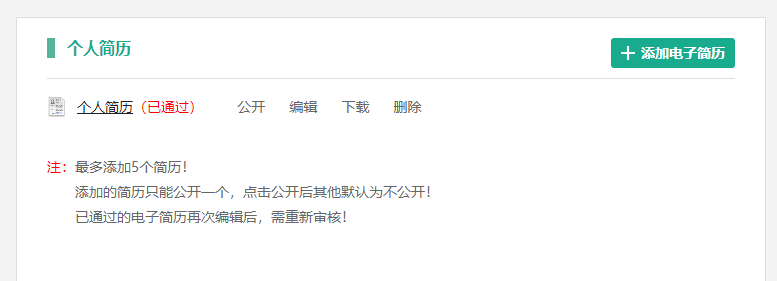 添加电子简历：可以选择简历模板（系统最多允许添加5份简历）；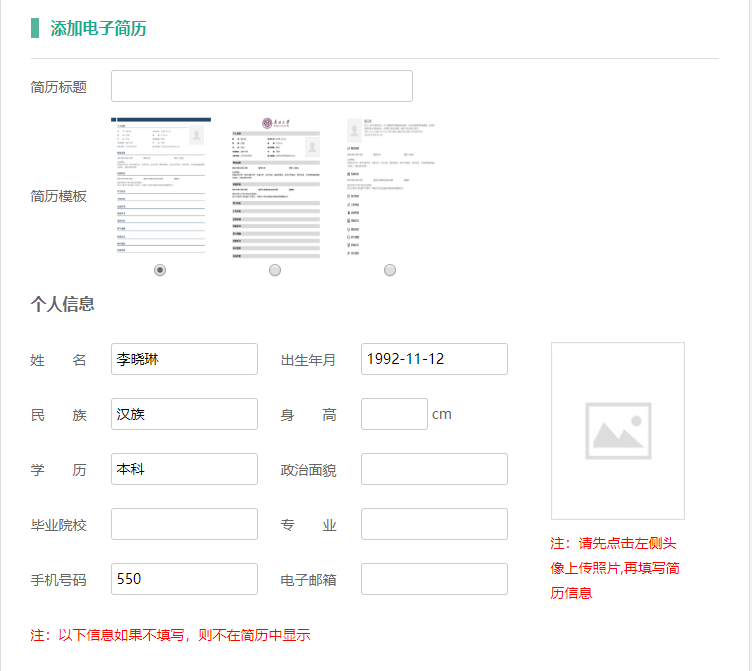 2、线上投递简历在参加双选会的时候，通过微信登陆并签到的同学，可以扫描企业的二维码，线上投递简历。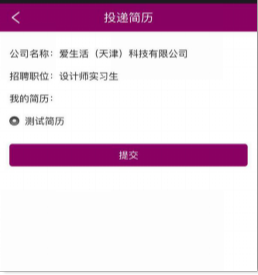 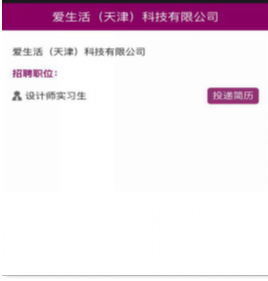 （十）职位推荐点击左侧的“职位推荐”按钮，进入职位推荐页面，就业指导中心会根据学生填写的就业信息推荐符合的职位，学生可在此页面查看推荐的职位；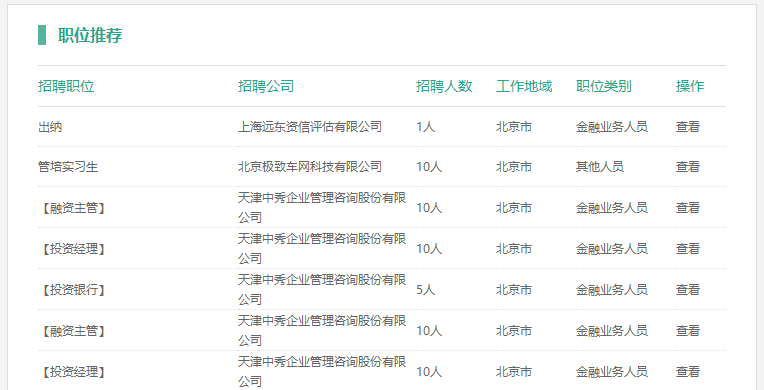 （十一）毕业去向企业点击左侧的“毕业去向企业”按钮，进入页面，查看本学院、本专业往届毕业生的去向企业；如下图：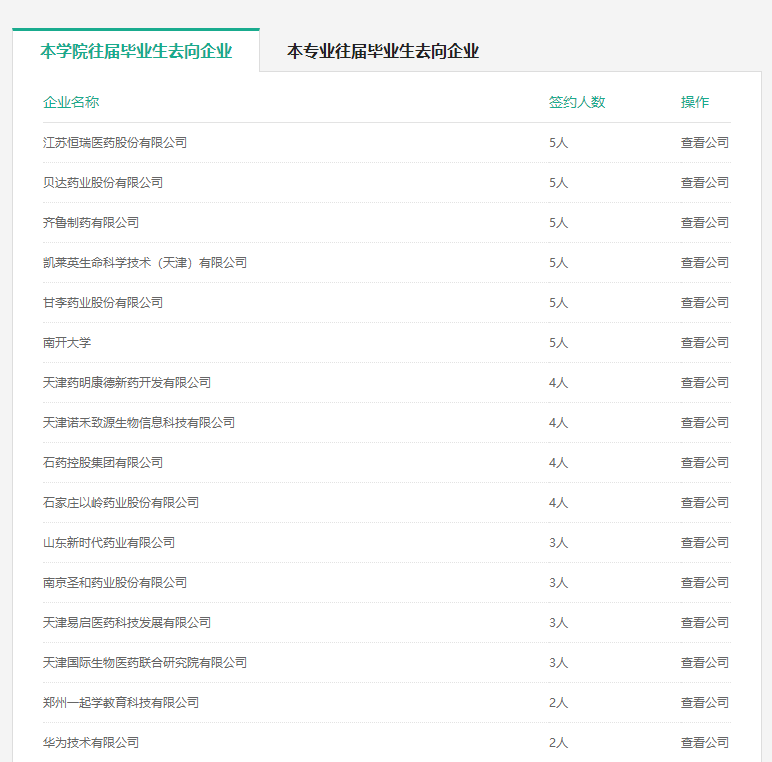 （十二）投递简历记录点击左侧的“投递简历记录”按钮，进入页面，查看投递的简历记录，点击简历可在线预览；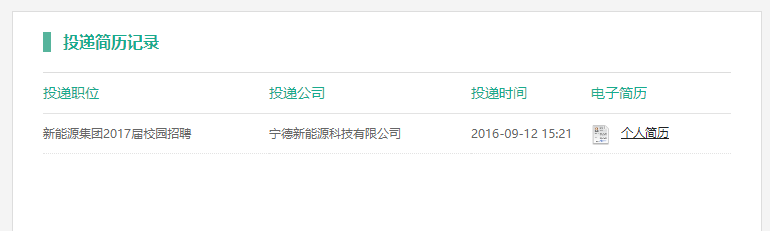  三、微信端操作流程（一）关注微信平台1.微信扫码关注扫描下方二维码，关注“天津工业大学就业服务平台”2.搜索公众号关注进入微信→点击右上角“＋”号→点击“添加朋友”按钮→“公众号”→输入“天津工业大学就业服务平台”→确定，即可在搜索结果中，查看到本平台。（二）登录系统1.进入公众号，点击右下方“就业系统”按钮，在菜单中点击“登录”按钮。如下图：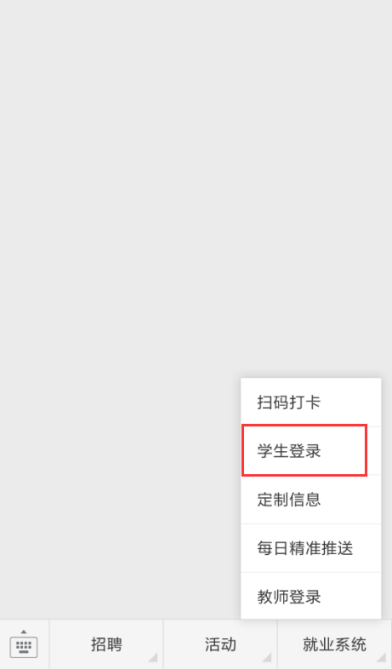 进入登陆页面，输入本人学号及密码（初始密码为本人身份证号码后6位，最后一位为字母，区分大小写）。输入正确验证码后，进入主页面。如下图：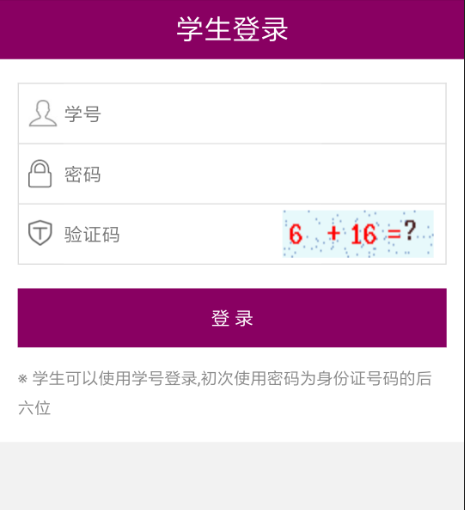 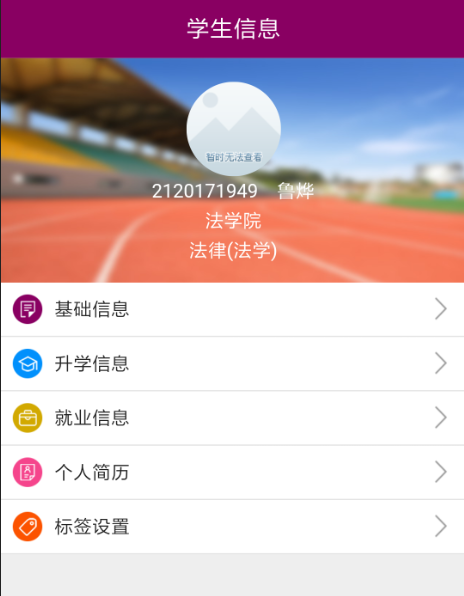 （三）信息填写基础信息、升学信息、就业信息填写与PC端填写方式一致，可参看“PC端使用教程”，填写相关信息。如下图：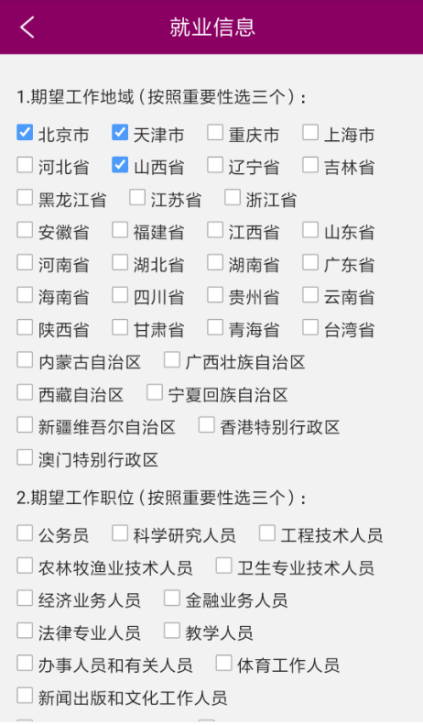 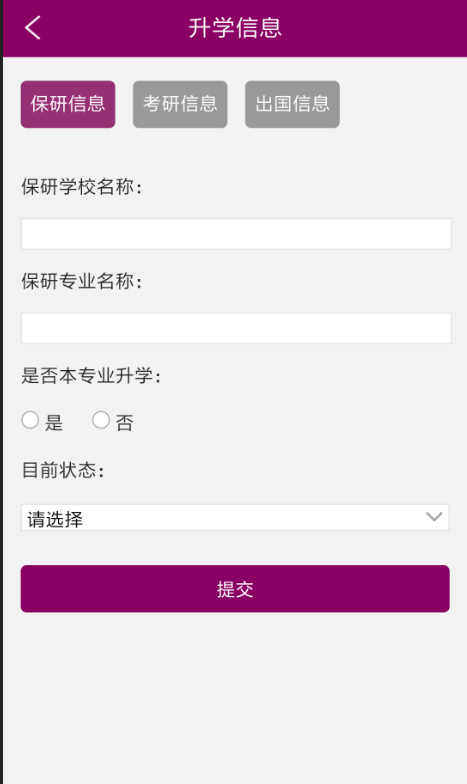 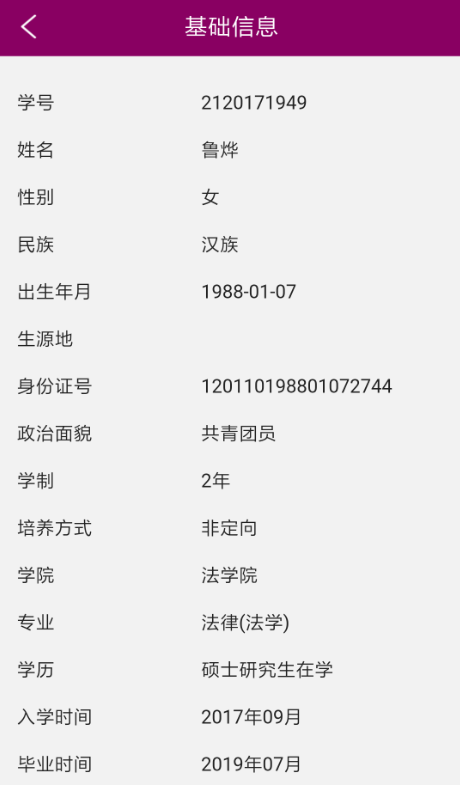 （四）个人简历点击主页“个人简历”按钮，进入页面，可查看简历审核状态，公开和删除简历；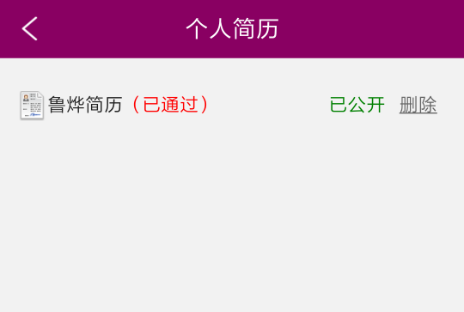 （五）就业方案校对在学校开放就业方案校对期间，此按钮才会显示，学生可在手机端进行就业方案校对；（六）标签设置点击主页“标签设置”按钮，进入页面，勾选感兴趣的标签，点击“提交”按钮保存。如下图：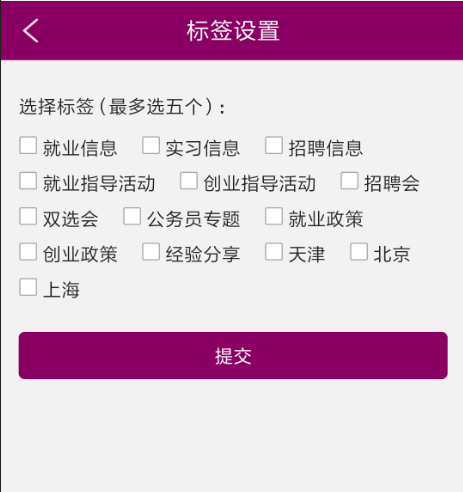 （七）定制信息进入微信平台页面，点击右下方菜单中“定制信息”按钮，查看根据标签设置筛选出的定制信息，更精准地获得感兴趣的工作的资讯信息。如下图：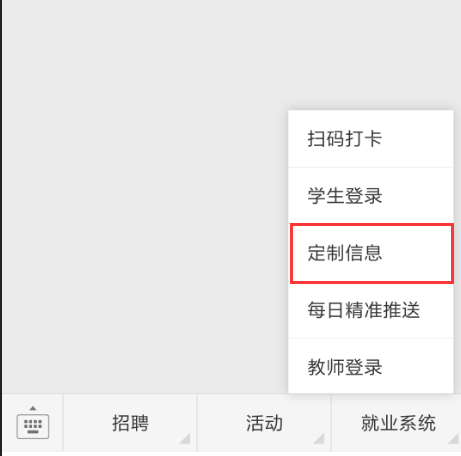 （八）每日精准推送点击右下角菜单“每日精准推送”按钮，根据本人所填写的“就业信息”的相关内容，与企业在此平台上发布的招聘信息进行匹配，并根据招聘信息的时效性进行及时更新，为此位同学精准推送对应行业的详细招聘信息。如下图：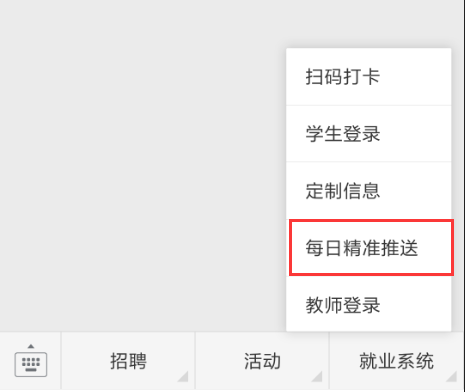 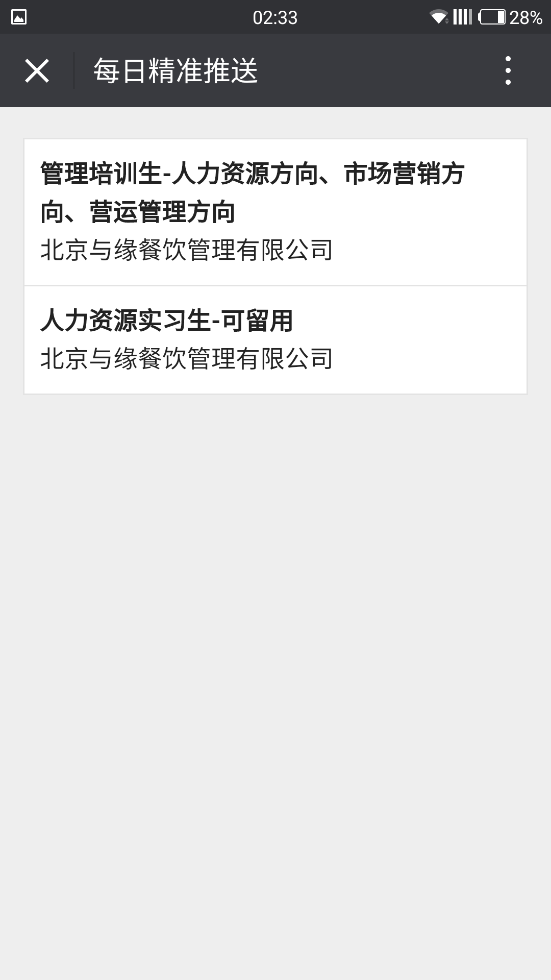 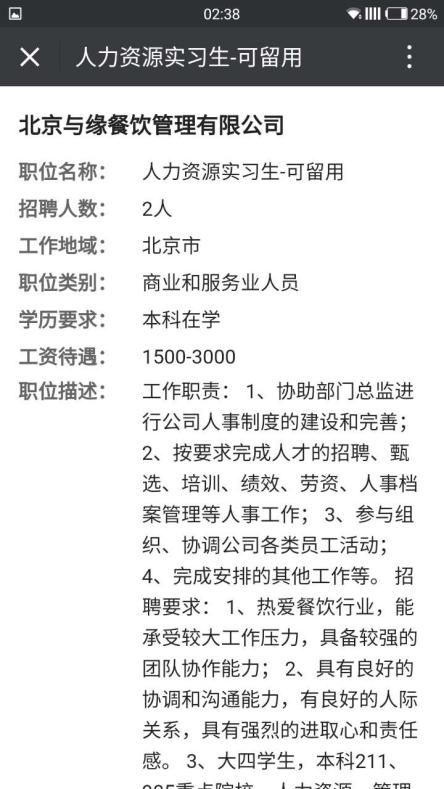 四、其他1.在使用中如有疑问请咨询班导师；2.在操作过程中如遇BUG，页面问题等，请截图并配有问题描述、称呼、联系方式等内容，发邮件送至a_shenghuo@126.com，我们会尽快与您取得联系。